ROMÂNIA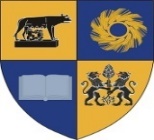 JUDEŢUL CLUJ            CONSILIUL JUDEŢEANNr. 3070/28.01.2020REFERAT DE APROBAREla Proiectul de hotărâre pentru aprobarea Studiului de oportunitate privind fundamentarea deciziei de delegare a gestiunii serviciului de operare a Centrului de Management Integrat al Deșeurilor Cluj în cadrul Proiectului „Fazarea Proiectului Sistem de Management Integrat al Deșeurilor în județul Cluj”Motivul adoptării proiectului de hotărâre în cauză: Întrucât activitatea din cadrul Proiectului ”Fazarea Proiectului Sistem de Management Integrat al Deșeurilor în Județul Cluj” care urmează să fie delegată, este un serviciu de utilitate publică, elaborarea Studiului de Oportunitate răspunde, în primul rând, cerințelor dispozițiilor Legii serviciilor comunitare de utilităţi publice nr. 51/2006, rep., cu modificările și completările ulterioare, scopul studiului fiind de a fundamenta şi stabili soluţiile optime de delegare a gestiunii serviciului de salubrizare.Prin contractul de servicii nr. 25/6952 din 06.05.2012 având ca obiect - Asistența tehnică pentru sprijin managerial în implementarea proiectului „Sistem de Management Integrat al Deșeurilor în județul Cluj” încheiat între Județul Cluj, prin Consiliul Județean Cluj și Asocierea SC EPMC CONSULTING SRL – SC BLOM ROMÂNIA SRL în august 2012 s-a întocmit prima versiune a Studiului de oportunitate privind fundamentarea deciziei de delegare a gestiunii serviciului de operare a Centrului de Management Integrat al Deșeurilor Cluj.Prin Aplicația de finanțare aferentă Proiectului ”Sistem de Management Integrat al Deșeurilor în Județul Cluj” s-a stabilit că modalitatea optimă de gestiune activităților din cadrul proiectului este gestiunea delegată.  Deoarece delegarea activităților de gestiune a deșeurilor în cadrul Proiectului ”Sistem de Management Integrat al Deșeurilor în Județul Cluj” a întârziat din cauze obiective (în primul rând datorită prelungirii lucrărilor la instalațiile de gestionare a deșeurilor, fără de care sistemul nu poate funcționa), în anul 2018 au fost inițiate demersurile pentru revizuirea/actualizarea documentației necesare delegării activității de operare a Centrului de Management Integrat al Deșeurilor Cluj în cadrul Proiectului „Fazarea Proiectului Sistem de Management Integrat al Deșeurilor în județul Cluj”. Motivele care au stat la baza necesității revizuirii/actualizării documentației elaborată anterior sunt: Modificări datorate schimbării datelor de intrare luate în calcul la elaborarea documentației. Acestea se datorează, pe de o parte, trecerii a aproape 10 ani de la datele de intrare utilizate inițial, Studiul de oportunitate elaborat în 2014 utilizând datele de intrare ale Studiului de fezabilitate aferent Proiectului „Sistem de Management Integrat al Deșeurilor în Județul Cluj”, proiect finanțat prin POS Mediu. În acest sens, datele de intrare (referitoare la populație, cantități de deșeuri generate) au fost modificate utilizând ultimele date disponibile furnizate de INS și Agenția pentru Protecția Mediului Cluj. Pe de altă parte, deloc nesemnificativ, datele aflate în prezent la dispoziție (raportările operatorilor de salubritate) sunt mult mai aproape de realitate decât estimările utilizate la calculele inițiale de generare a deșeurilor, care se bazau pe estimări, nu pe cântăriri de cantități de deșeuri. Astfel, modificarea datelor de intrare nu reprezintă doar o actualizare cu date recente, ci și o metodă de estimare a proiecției de deșeuri generate mult mai aproape de realitate.Modificări ale salariului minim.Elaborarea noului Plan Național de Gestionare a Deșeurilor - Aprobarea noului P.N.G.D. la șfârșitul anului 2017 a trasat noile direcții privind gestionarea deșeurilor, iar în special pentru deșeurile municipale a trasat pentru fiecare județ noi ținte și obiective de reciclare, bazate pe legislația comunitară și în special pe Pachetul de Economie Circulară. Noile ținte, mai restrictive, trebuie implementate până în anul 2020 sau 2025 (perioadă care acoperă durata contractului de delegare care face obiectul Studiului de oportunitate). Premisele care au stat Ia baza planificării în PNGD pentru deșeurile municipale au suferit modificări semnificative față de documentul strategic anterior (care a stat la baza elaborării SF-ului), respectiv: dinamica populației (în scădere), indicele de generare al deșeurilor (micșorat), dinamica veniturilor populației (în creștere). Aceste premise au fost luate în considerare și pentru revizuirea documentațiilor.Modificări semnificative legislative, cu impact asupra aspectelor tehnice, instituționale și financiare ale delegării. Principalele modificări legislative, cu cel mai mare impact asupra documentațiilor, survenite din anul 2014 până în prezent, sunt:modificările din anul 2016 ale întregului pachet legislativ de achiziții publice. Este vorba despre următoarele acte normative:Legea nr. 98/2016 privind achizițiile publice;Legea nr. 100/2016 privind concesiunile de lucrări și concesiunea de servicii; - a adus câteva modificări semnificative în ceea ce privește concesiunile de servicii și lucrări. În acest sens, este detaliată mult mai clar obligația entității contractante de a analiza dacă atribuirea contractului implică transferul unei părți semnificative a riscului de operare către operatorul economic, și de a consemna decizia la nivelul studiului de fundamentare (studiul de oportunitate), care face parte din documentația de atribuire. Studiul de oportunitate implică analiza unor elemente relevante în care se includ: aspectele generale, fezabilitatea tehnică, fezabilitatea economică și financiară, aspectele de mediu, aspectele sociale și aspectele instituționale ale proiectului în cauză (definirea și cuantificarea în termeni economici și financiari a riscurilor de proiect, luând în considerare și variantele identificate de repartiție a riscurilor între părțile viitorului contract de concesiune, precum și analiza privind încadrarea contractului în categoria celor de concesiune). La realizarea studiului de oportunitate trebuie ținut seama de estimarea cheltuielilor și veniturilor pe întreaga durată a unui proiect, la care trebuie luate în calcul nu numai costurile legate de construcție, ci și totalul cheltuielilor și veniturilor aferente operării și întreținerii de-a lungul perioadei proiectului. În consecință, raportat la vechea legislație în domeniul achizițiilor, mai exact a concesiunilor, au intervenit modificări majore cu impact asupra documenațiilor, asupra structurii acestora și asupra rezultatelor acestora, respectiv justificarea necesității și oportunității concesiunii.H.G. nr. 867/2016 pentru aprobarea Normelor metodologice de aplicare a prevederilor referitoare la atribuirea contractelor de concesiune de lucrări și concesiune de servicii din Legea nr. 100/2016 privind concesiunile de lucrări și concesinea de servicii;Modificările din anul 2018 privind gestiunea deșeurilor, prin intrarea în vigoare a prevederilor O.U.G. nr. 74/ 2018 (aprobată prin Legea nr. 31/2019, cu modificările și completările ulterioare). Au fost modificate și completate următoarele acte normative: Legea nr. 211/2011 privind regimul deșeurilor;Legea nr. 249/2015 privind modalitatea de gestionare a ambalajelor și a deșeurilor de ambalaje;O.U.G. nr. 196/2005 privind Fondul pentru mediu.Aceste modificări legislative au produs un impact deosebit asupra gestionării deșeurilor pentru că prin acestea se aduc modificări în ceea ce privește:nivelul țintelor de reciclare și valorificare pentru deșeurile de ambalaje și deșeurile de construcții și demolări;indicatorii de performanță care trebuie impuși operatorilor de salubrizare cu privire la atingerea țintelor de reciclare a deșeurilor municipale;nivelul taxei de depozitare (denumită în prezent "contribuția la economia circulară”);obligații ale autorităților administrației publice locale și ale Asociațiilor de dezvoltare intercomunitară, începând cu data de 1 ianuarie 2019, legate de introducerea instrumentului economic "plătește pentru cât arunci", de inființarea și asigurarea functionării centrelor locale de colectare a deșeurilor de la populație (reciclabile, voluminoase, textile, periculoase ), de modalitatea de dimensionare separată a costurilor de gestionare a deșeurilor de ambalaje provenite de la populație în vederea transferului acestor costuri către responsabili(implementarea responsabilității extinse a producătorilor de ambalaje).Studiul de oportunitate revizuit / actualizat demonstrează necesitatea și oportunitatea concesiunii prin faptul că:se transferă riscul de operare asociat contractului de delegare a gestiunii către viitorul concensionar;Proiectul este realizabil;Proiectul rǎspunde cerințelor şi politicilor entitǎții contractante;Au fost luate în considerare diverse alternative de realizare a proiectului;Varianta de realizare a proiectului prin atribuirea unui contract de concesiune este mai avantajoasă în raport cu varianta prin care proiectul este prevăzut a fi realizat prin atribuirea unui contract de achiziție publică; Proiectul beneficiază de susținere financiară, menționând, dacă este cazul, care este contribuția entității contractante. Aceste elemente sunt analizate în cadrul studiului dupǎ cum urmeazǎ: Stabilirea obiectivelor entitǎții contractante cu privire la delegare din punctul de vedere al: Respectării cerințelor de mediu, în special ale celor privind gestiunea deșeurilor;Respectării unor cerințe sociale;Asigurării unui serviciu eficient şi de calitate;Asigurarea unui cadru de funcționare pe temen mediu a Sistemului de Management Integrat al Deșeurilor în județul Cluj.  Corelarea cu modificările legale și de reglementare intervenite în timp față de momentul proiectării SMID, mai ales: Modificarea PNGD;Evoluția populației;Modificările legislative semnificative survenite de la data elaborării versiunii anterioare a studiului, în special cele  privind achiziţiile publice și gestiunea deșeurilor.Pentru revizuirea/actualizarea Studiului de oportunitate Consiliul Județean Cluj a încheiat cu S.C. EPMC CONSULTING S.R.L. contractul de servicii numărul 8880/33/15.03.2019, având ca obiect prestarea de Servicii de consultanță în vederea revizuirii/actualizării Studiului de oportunitate și a Documentației de atribuire pentru delegarea gestiunii serviciului de operare a Centrului de Management Integrat al Deșeurilor Cluj.Din analiza Studiul de oportunitate revizuit / actualizat elaborat de către S.C. EPMC CONSULTING S.R.L. se pot concluziona următoarele:deoarece din analiza riscurilor reiese că o parte semnificativă a riscului de operare este transferată operatorului, situaţie în care contractul de delegare a gestiunii serviciului de operare a CMID Cluj Napoca va fi considerat contract de concesiune de servicii,Județul Cluj, prin Consiliul Județean Cluj, va delega serviciile de operare a CMID Cluj Napoca prin contract de concesiune de servicii,Procedura de atribuire a contractului va fi - procedura de licitație deschisă într-o etapă, conform prevederilor Legii nr. 100/2016 privind concesiunile  de lucrări şi concesiunile de servicii,Durata contractului de delegare este de 10 ani,Valoarea estimată a contractului de delegare este de: 406.416.278 lei.Studiul de oportunitate revizuit/actualizat a fost recepționat de către autoritatea contractantă prin Procesul verbal de recepție nr. 2532 din 28.01.2020. II. Impactul socio-economic: Delegarea serviciului de operare a Centrului de Management Integrat al Deșeurilor Cluj-Napoca va conduce la atingerea țintelor de mediu prevăzute prin legislația comunitară și națională precum și la creșterea gradului de valorificare a deșeurilor colectate prin sortare și tratatre mecano-biologică. Toate acestea conduc la creșterea calității vieții și a mediului înconjurător.III. Impactul financiar asupra bugetului judeţului:  nu este cazulIV. Impactul asupra reglementărilor interne în vigoare: nu este cazulV. Consultări derulate în vederea elaborării proiectului de hotărâre în cauză: nu este cazulVI. Activităţi de informare publică privind elaborarea proiectului de hotărâre în cauză: proiectul de hotărâre se va afișa pe site-ul Consiliului Județean Cluj timp de 30 zileVII. Măsuri de implementare necesare, respectiv modificările instituţionale şi funcţionale preconizate: După adoptarea hotărârii în cauză, aceasta va fi comunicată prin intermediul secretarului general al judeţului, de îndată, Direcției Dezvoltare și Investiții, Direcției Juridice, precum şi Prefectului Judeţului Cluj şi se aduce la cunoştinţă publică prin afișare la sediul Consiliului Județean Cluj şi postare pe pagina de internet „www.cjcluj.ro. VIII. Concluzii, constatări şi propuneri: Ţinând cont de argumentele prezentate mai sus, considerăm necesar şi oportun promovarea Proiectului de hotărâre pentru aprobarea Studiului de oportunitate privind fundamentarea deciziei de delegare a gestiunii serviciului de operare a Centrului de Management Integrat al Deșeurilor Cluj în cadrul Proiectului „Fazarea Proiectului Sistem de Management Integrat al Deșeurilor în județul Cluj”, potrivit celor precizate mai sus, sens în care a fost elaborat un proiect de hotărâre care este ataşat prezentului referat.Pe aceste considerente, propunem analizarea proiectului de hotărâre în cauză, conform procedurilor prevăzute de Regulamentul de organizare şi funcţionare al Consiliului Judeţean Cluj, în vederea supunerii lui spre aprobare, în şedinţa ordinară a Consiliului Judeţean Cluj. PREŞEDINTEALIN TIȘEManager proiect: Mariana RAȚIUAsistent de proiect: Diana COMANCoordonator implementare tehnică: Alexandru CREȚUResponsabil juridic:Dan POPResponsabil arhivare:Simona ENGI-INĂUAN	ROMÂNIAJUDEŢUL CLUJ                                                                           CONSILIUL JUDEȚEAN CLUJ                               PROIECT DE HOTĂRÂRE Pentru aprobarea Studiului de oportunitate  privind fundamentarea deciziei de delegare a gestiunii serviciului de operare a Centrului de Management Integrat al Deșeurilor Cluj  în cadrul Proiectului ”Fazarea Proiectului Sistem de Management Integrat al Deşeurilor în judeţul Cluj”		Consiliul Judeţean Cluj, întrunit în şedinţă ordinară;	Având în vedere Referatul de aprobare cu nr.  ...../............2020 la Proiectul de hotărâre pentru aprobarea Studiului de oportunitate  privind fundamentarea deciziei de delegare a gestiunii serviciului de operare a Centrului de Management Integrat al Deșeurilor Cluj  în cadrul Proiectului ”Fazarea Proiectului Sistem de Management Integrat al Deşeurilor în judeţul Cluj”, propus de Preşedintele Consiliului Judeţean Cluj, domnul Alin Tișe, însoţit de Rapoartele compartimentelor de resort din cadrul aparatului de specialitate al Consiliului Judeţean Cluj cu nr. ......../2020 şi de Raportul Comisiei de specialitate nr. …………..; 	Luînd în considerare prevederile:art. 2 și art. 3 alin. (2) din Legea nr. 24/2000 privind normele de tehnică legislativă pentru elaborarea actelor normative, republicată, cu modificările și completările ulterioare;art. 141- 155, ale art. 221 și art. 226 din Regulamentul de organizare și funcționare a Consiliului Județean Cluj, aprobat prin Hotărârea Consiliului Județean Cluj nr. 143/2016;Documentului de poziție aprobat prin Hotărârea Consiliului Județean Cluj nr. 189/14.07.2010 privind aprobarea unor măsuri de organizare și funcționare a Asociației de Dezvoltare Intercomunitară Eco-Metropolitan Cluj, cu modificările și completările ulterioare;Regulamentului Serviciului da salubrizare al Județului Cluj aprobat prin Hotărârea Consiliului Județean Cluj nr. 49/17.04.2019 privind stabilirea unor măsuri privind delegarea gestiunii activităților de colectare, transport și transfer deșeuri în cadrului Proiectului ”Sistem de Management Integrat al Deșeurilor în Județul Cluj”.În conformitate cu dispozițiile :⦁     art. 139 alin. (2) lit. i), ale art. 173  alin. (1) lit. b) și alin. 3 lit. f), din Ordonanța            de Urgență a Guvernului nr.  57/2019 privind Codul administrativ, cu                modificările și completările ulterioare;art. 17 alin. (1) lit. a), ale art. 37-41 și ale art. 59 alin. 1) lit. B) din Legea nr. 211/2011 privind regimul deşeurilor, republicată, cu modificările și completările ulterioare;art. 7 și art. 8 din Legea nr. 100/2016 privind concesiunile de lucrări și concesiunile de servicii, cu modificările și completările ulterioare,art. 6 alin. (1) lit. c) din Legea serviciului de salubrizare a localităților nr. 101/2006, republicată, cu modificările și completările ulterioare;art. 29 alin. (2) și art. 32 alin. (2) din Legea serviciilor comunitare de utilități publice nr. 51/2006, republicată, cu modificările și completările ulterioare; art. 11 alin. (1), art. 12-13, art. 15 și art. 17 din Hotărârea Guvernului nr. 867/2016 pentru aprobarea Normelor metodologice  de aplicare a prevederilor referitoare la atribuirea contractelor de concesiune de lucrări și concesiune de servicii din Legea nr. 100/2016 privind concesiunile de lucrări și concesiunel de servicii, cu modificările și completările ulterioare;Ordinul Președintelui A.N.R.S.C. nr. 82/2015 privind aprobarea regulamentului-cadru al serviciului de salubrizare a localităților, cu modificările și completările ulterioare, 	Fiind îndeplinite prevederile cuprinse la art. 182 alin. (4) coroborate cu cele ale art. 136 și art 139 din Ordonanța de urgență a Guvernului nr. 57/2019 privind Codul administrativ, cu modificările şi completările ulterioare;În temeiul competențelor conferite prin art. 182 alin. (1) şi prin art.  196 alin. (1) lit. a) din Ordonanța de urgență a Guvernului nr. 57/2019 privind Codul administrativ, cu modificările şi completările ulterioare;h o t ă r ă ş t e :Art. 1. Se aprobă Studiul de oportunitate  privind fundamentarea deciziei de delegare a gestiunii serviciului de operare a Centrului de Management Integrat al Deșeurilor Cluj  în cadrul Proiectului ”Fazarea Proiectului Sistem de Management Integrat al Deşeurilor în judeţul Cluj”, cuprins în anexa care face parte integrantă din prezenta hotărâre.Art. 2. Se aprobă realizarea prin gestiune delegată prin contract de concesiune de servicii a activității de operare a C.M.I.D. Cluj.Art. 3 Cu punerea în aplicare a prevederilor prezentei hotărâri se încredinţează Preşedintele Consiliului Judeţean Cluj, prin UIP și Direcția de Dezvoltare și Investiții.Art. 4. Prezenta hotărâre se comunică prin intermediul secretarului general al judeţului, în termenul prevăzut de lege, Direcţiei de Dezvoltare și Investiții precum şi Prefectului Judeţului Cluj şi se aduce la cunoştinţă publică prin afişare la sediul Consiliului Judeţean Cluj şi postare pe pagina de internet „www.cjcluj.ro".   Contrasemnează:                   PREŞEDINTE		                            SECRETAR GENERAL AL JUDEŢULUI                       Tișe Alin                                                                           Gaci SimonaNr……. din ………...................… 2020Prezenta hotărâre a fost adoptată cu respectarea prevederilor legale privind majoritatea de voturi, astfel:  … voturi “pentru”, … voturiROMÂNIAJUDEŢUL CLUJCONSILIUL JUDEŢEANDirecţia Dezvoltare și InvestițiiNr. 3070 / 2020RAPORTal proiectului de hotărâre pentru aprobarea Studiului de oportunitate privind fundamentarea deciziei de delegare a gestiunii serviciului de operare a Centrului de Management Integrat al Deșeurilor Cluj în cadrul Proiectului „Fazarea Proiectului Sistem de Management Integrat al Deșeurilor în județul Cluj”În conformitate cu prevederile art. 182 alin. (4) coroborate cu ale art. 136 din Ordonanța de Urgență a Guvernului nr. 57/2019 privind Codul administrativ, Direcţia Dezvoltare și Investiții, în calitatea sa de compartiment de resort în cadrul aparatului de specialitate al Consiliului Judeţean Cluj, a analizat Proiectul de hotărâre pentru aprobarea Studiului de oportunitate privind fundamentarea deciziei de delegare a gestiunii serviciului de operare a Centrului de Management Integrat al Deșeurilor Cluj în cadrul Proiectului „Fazarea Proiectului Sistem de Management Integrat al Deșeurilor în județul Cluj”, propus de preşedintele Consiliului Judeţean Cluj, domnul Alin Tișe  în raport cu atribuțiile și competențele specifice acestui compartiment și a constatat următoarele: 	a) Obiectul/domeniul reglementat: aprobarea Studiului de oportunitate privind fundamentarea deciziei de delegare a gestiunii serviciului de operare a Centrului de Management Integrat al Deșeurilor Cluj în cadrul Proiectului „Fazarea Proiectului Sistem de Management Integrat al Deșeurilor în județul Cluj”;	b) Compatibilitatea şi conformitatea cu legile, ordonanţele, hotărârile Guvernului, strategiile naționale și legislația secundară (ordine, instrucțiuni, normative, regulamente, etc.),  în limitele şi în a căror implementare şi aplicare este elaborat respectivul proiect de hotărâre: prin proiectul de hotărâre analizat se respectă și se pun în aplicare prevederile/normele aplicabile domeniului reglementat, respectiv prevederile Documentului de poziție aprobat prin Hotărârea Consiliului Județean Cluj nr. 189/14.07.2010 privind aprobarea unor măsuri de organizare și funcționare a Asociației de Dezvoltare Intercomunitară Eco-Metropolitan Cluj, cu modificările și completările ulterioare, Regulamentului Serviciului da salubrizare al Județului Cluj aprobat prin Hotărârea Consiliului Județean Cluj nr. 49/17.04.2019 privind stabilirea unor măsuri privind delegarea gestiunii activităților de colectare, transport și transfer deșeuri în cadrului Proiectului ”Sistem de Management Integrat al Deșeurilor în Județul Cluj”, Hotărârii Guvernului nr. 867/2016 pentru aprobarea Normelor metodologice  de aplicare a prevederilor referitoare la atribuirea contractelor de concesiune de lucrări și concesiune de servicii din Legea nr. 100/2016 privind concesiunile de lucrări și concesiunel de servicii, cu modificările și completările ulterioare, Ordinului Președintelui A.N.R.S.C. nr. 82/2015 privind aprobarea regulamentului-cadru al serviciului de salubrizare a localităților, cu modificările și completările ulterioare și alte prevederi legale specifice domeniului.Ținând seama de constatările precizate mai sus, opinăm faptul că proiectul de hotărâre este fundamentat, din punct de vedere al reglementărilor specifice aplicabile, respectiv tehnic, raportat la atribuțiile și competențele specifice acestui compartiment, sens în care propunem analizarea şi supunerea spre dezbatere şi adoptare a proiectului de hotărâre în cauză, în prima şedinţă ordinară a Consiliului Judeţean Cluj, în conformitate cu procedurile prevăzute de Regulamentul de organizare şi funcţionare al Consiliului Judeţean Cluj.Menţiuni/obiecțiuni: nu este cazulDIRECTOR EXECUTIVMARIANA RAȚIUObiective urmǎriteSecțiuni dedicateProiectul este fezabil şi realizabilToate aspectele analizate în Studiu urmǎresc aceste elemente, în special:Cap. 5 Opțiuni privind operarea serviciului de operare și administrare al CMID Cluj Cap. 6 Soluția optimă de delegare Proiectul rǎspunde cerințelor şi politicilor entitǎții contractanteCap. 5 Opțiuni privind operarea serviciului de operare a serviciului de operare și administrare al CMID ClujCap. 6 Soluția optimă de delegareAu fost luate în considerare alternativeCap. 5 Opțiuni privind operarea serviciului operare și administrare al CMID Cluj Analiza comparativǎ achiziție publicǎ versus concesiune Cap. 5 Opțiuni privind operarea serviciului operare și administrare al CMID ClujSubcapitolul 5.2. Opțiuni legale şi instituționale Asigurarea susținerii financiare pentru proiect Subcapitolul 5.3.  Fezabilitate economico-financiarǎ Capitolul 6 Soluția optima de delegare